Allegato 1)Modello di domanda da redigere su carta intestata del soggetto gestoreCANDIDATURA PER LA MANIFESTAZIONE DI INTERESSE FINALIZZATA ALL’ATTIVAZIONE SUL TERRITORIO DELL’ATS DELLA MONTAGNA DI NUOVI NUCLEI PER STATI VEGETATIVI DERIVANTI DALLA CONVERSIONE DI POSTI LETTO ORDINARI, GIÀ ACCREDITATI E A CONTRATTO, IN RSA E RSD.Al Legale Rappresentante della ATS della MontagnaVia Nazario Sauro,  n.38 23100 – SONDRIOprotocollo@pec.ats-montagna.itIl/La sottoscritto/a __________________________________________________________ nato/a ________________________ il _____________________ residente nel Comune di ___________________________________ in via/Piazza ________________________________ n. _____________ Codice fiscale  in qualità di Legale Rappresentante dell’Ente Gestore ________________________________________ con sede legale in ______________________________ in Via __________________ n. ____________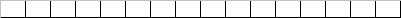 Codice fiscale e/o Partita IVA  COMUNICA L’INTERESSE  al riconoscimento di nuovi nuclei dedicati all’accoglienza di persone in Stato Vegetativo, a seguito dell’esito dell’espletamento di procedure ad evidenza pubblica da parte dell’ ATS della Montagna, al fine sia di privilegiare l’accoglienza di tali pazienti in nuclei dedicati piuttosto che su posti letto ordinari, che di favorire la prossimità territoriale a favore delle loro famiglie.Presso l’ Unità d’Offerta ________________________________________________________Per il seguente numero di posti letto________________________________________ DICHIARAai sensi dell’art. 46 e 47 del D.P.R. n°445 del 28.12.2000 e s.m.i., sotto la propria responsabilità e consapevole delle sanzioni penali e decadenze dai benefici eventualmente conseguiti previste ex artt. 75 e 76 del medesimo D.P.R per le ipotesi di dichiarazioni mendaci, formazione di atti falsi o uso degli stessiDI ESSERE IN POSSESSO a) dei requisiti soggettivi di accreditamento previsti dalla D.G.R. n. 2569/2014 ovvero : accreditato con Regione Lombardia come soggetto gestore di posti letto a contratto di RSA/RSD; iscritto alla CCIAA per i soggetti iscritti al Registro delle Impreseiscritto al R.E.A. per i soggetti non iscritti al Registro delle Imprese (Fondazioni e Enti Morali)iscritto agli appositi registri per gli Enti no profit;di non trovarsi in stato di fallimento e/o di liquidazione coatta salvo i casi in cui sia in corso un procedimento giudiziario per il risanamento e la prosecuzione dell’attività di impresa;dichiarazione che, nei confronti del legale rappresentante, dei componenti del Consiglio di Amministrazione e dei soggetti con poteri di gestione non sussistono cause di divieto, decadenza di cui all’art. 67 del D.Lgs 159/2011 e s.m.i.;dichiarazione ai sensi dell’art. 53, comma 16 ter, del D.Lgs 165/2001 da parte del legale rappresentante dell’ente, di non aver concluso contratti di lavoro subordinato o autonomo e comunque di non aver attribuito incarichi, per il triennio successivo alla cessazione del rapporto di pubblico impiego, ad ex dipendenti che hanno esercitato poteri autoritativi o negoziali nei loro confronti per conto delle pubbliche amministrazioni di cui all’art. 1, comma 2;essere in regola con le norme che disciplinano il diritto al lavoro dei disabili, ex Legge 68/1999;non essere stato soggetto alla sanzione interdittiva di cui all’art. 9, comma 2,  lett. C) del D.Lgs. 8 giugno 2001, n. 231 o ad altra sanzione che comporta il divieto di contrarre con la P.A. compresi i provvedimenti interdittivi di cui all’art. 14 del D.Lgs. 9 aprile 2008, n. 81;aver preso visione e condivisione dei principi enunciati nel Piano Triennale per la  Prevenzione della Corruzione e Trasparenza 2019/2021 dell’A.T.S. della Montagna, del Patto di Integrità in materia di contratti pubblici regionali, del Codice di comportamento nazionale dei dipendenti pubblici approvato con DPR N. 62/2013;dichiarazione sostitutiva relativa alle cause di esclusione di cui all’art. 80 del D.Lgs. n. 50/2016b) in relazione ai p.l. già accreditati e a contratto di RSA/RSD per cui è presentata domanda di conversione in nuovi nuclei dedicati per l’accoglienza di persone in Stato Vegetativo di:tutti i requisiti di cui alle DD.G.R. n. VIII/6220/2007, n. IX/2124/2011, n. IX/4222/2012 e D.G.R. n. IX/4598 del 28/12/2012,di applicare uno standard assistenziale di 2000 minuti/settimanali/utentedi garantire i profili professionali previsti.Firma del Legale RappresentanteLuogo e Data  ________________			                            _______________________Allegare copia del documento di identità del Legale rappresentante in corso di validità